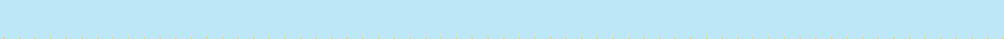 FÖRDERUNGSANTRAGProjekt-Kurzbeschreibung: 
Beschreibung Vorhabensziel: 
Indikatoreneingereicht auf Basis der folgenden Richtlinie:1.Angaben zur OrganisationAntragstellerInAllgemeine AngabenFormelle AngabenKontoverbindungVertretungen/Wirtschaftliche EigentümerAngaben zur wirtschaftlichen SituationDarstellung der Unternehmensverflechtungen2. Kosten, Einnahmen u. Finanzierung2.1 Finanzierungsbedarf - beantragte Kosten (aufgeschlüsselt nach Kostenarten)2.2 Einnahmen:2.3 Finanzierung:3. Allgemeine Bedingungen u. ErklärungenDie antragstellende Organisation/PersonBestätigt hiermit die Richtigkeit und Vollständigkeit der unternehmens- und projektbezogenen Angaben im Förderungsantrag.Erklärt bzw. verpflichtet sich, für den Fall einer Gewährung von Förderungsmitteln, die Aktionsrichtlinie „Förderung von Energie- und Umweltmaßnahmen – PLUS“ vollinhaltlich und verbindlich anzuerkennen, insbesondere folgende Regelungen sollen hervorgehoben werden:Erklärt bzw. verpflichtet sich die sich aus der o.a. Rechtsgrundlage ergebenden Förderungsbedingungen und darüber hinaus von der Förderungsstelle erteilten Bedingungen, Auflagen oder Fristen einzuhalten bzw. zu erfüllen Erklärt sich bereit, weitere Auskünfte, die der Bearbeitung dieses Antrags dienen, jederzeit zu erteilen und sämtliche Änderungen gegenüber den Angaben in diesem Förderungsantrag umgehend unter genauer Darlegung der Gründe und Auswirkungen bekanntzugeben. Stimmt ausdrücklich einer Veröffentlichung der Namen, Anschrift, des Zwecks sowie der Art und Höhe der Förderung im Rahmen von Förderungsberichten zur Information der Öffentlichkeit insbesondere im Internet, zu. Nähere Details und Bestimmungen dazu finden sich unter - https://www.efre.gv.at/programm/ibw-efre-jtf . Wir nehmen zur Kenntnis, dass mit der Gewährung einer IBW/EFRE & JTF Förderung gewisse Publizitätsanforderungen zu erfüllen sind und stimmen ausdrücklich einer Veröffentlichung von Vorhabendaten inkl. Fördersummen zur Information der Öffentlichkeit und Behörden zu. Bestätigt, dass im Falle eines Vorhabens welches in den Geltungsbereich der Richtlinie 2011/92/EU des Europäischen Parlaments und des Rates fällt, eine Umweltverträglichkeitsprüfung oder ein Screening-Verfahren auf Grundlage der Anforderungen der genannten Richtlinie durchgeführt wurde bzw. wird und auf derselben Grundlage auch die Bewertung alternativer Lösungen gebührend berücksichtigt wurde.Bestätigt, dass im Falle eines Vorhabens mit Infrastrukturinvestitionen oder produktiven Investitionen innerhalb der Frist von 5 Jahren nach Abschlusszahlung (oder allenfalls die abweichend festgelegte Frist nach den Bestimmungen für staatliche Beihilfen) die Produktionstätigkeit weder aufgegeben noch an einen Standort außerhalb der Region der NUTS-Ebene-2, in der die Tätigkeit Unterstützung erhielt, verlagert wurde oder verlagert wird. Ein Widerruf dieser Zustimmungserklärung kann jederzeit schriftlich durch Mitteilung an die Förderungsstelle erfolgen. Dieser Widerruf hat rückwirkend das Erlöschen des Förderungsansuchens und die Rückforderung bereits gewährter Förderungen zuzüglich Zinsen gemäß Förderungsbedingungen zur Folge.Bestätigt, dass die Datenschutzerklärung gelesen, zur Kenntnis genommen hat und dieser zustimmen. Sie bestätigen, dass die Offenlegung von Daten natürlicher Personen gegenüber der Förderungsstelle in Übereinstimmung mit den Bestimmungen der DSGVO erfolgt und die betroffenen natürlichen Personen von der antragstellenden Organisation/Person über die Datenverarbeitung der Verantwortlichen informiert werden oder wurden.Bestätigt, sämtliche derzeit beabsichtigten, beantragten, genehmigten oder bereits erhaltenen Förderungen (inkl. De-minimis oder nicht beihilfenrechtlich relevanter Förderungen) für dieselben antragsgegenständlichen Vorhabenskosten angegeben zu haben. Bestätigt, dass keine illegale Beschäftigung vorliegt, keine offenen Finanzamt- und SV-BeiträgeVereinbarung SchriftlichkeitsgebotVerpflichtet sich das Antragsformular vollständig und korrekt ausgefüllt an die Förderungsstelle zu übermitteln.Nimmt zur Kenntnis, dass der Förderantrag, ab Verfügbarkeit des e-cohesion Portal ATES, verpflichtend elektronisch über dieses nachzuerfassen ist und stimmt der gesamten Förderabwicklung über das e-cohesion Portal ATES zu. Einverständniserklärung Datenspeicherung, -verwendung, -veröffentlichung, dass im Falle eines Förderungsantrags alle im Antrag enthaltenen sowie bei der Abwicklung und Kontrolle der Förderung anfallenden mich betreffenden personenbezogenen Daten von der Förderungsstelle und von der von ihr/ihm beauftragten Förderungsabwicklungsstelle als Dienstleister sowie zum Zweck der Durchführung, Abrechnung, Prüfung und Evaluierung verwendet und im Falle einer Projektprüfung den gesetzlich jeweils vorgesehenen Kontrollorganen des Bundes, Landes und der Europäischen Union, inklusive der jeweiligen Rechnungshöfe sowie sonstigen örtlich und sachlich zuständigen Prüforganen, oder den von diesen für die Kontrolle Beauftragten übermittelt oder offen gelegt werden.Dass meine Kontaktdaten (Name, Anschrift, Telefonnummer, E-Mail-Adresse) zu Befragungszwecken den mit der Evaluierung beauftragten Personen übermittelt werden.Ort, Datum						Antragsteller				(firmenmäßige Fertigung inkl. Firmenstempel)3.1 Nachweise – erforderliche Unterlagen durch die Wirtschaftsagentur Burgenland Forschungs- und Innovations GmbH freigegebenes detailliertes Maßnahmenkonzept (Teil A) 
 Übersichtstabelle inkl. Angabe: Beitrag des Projektes zuReduktion d. CO2 Emissionen in tco2/a
Endenergieeinsparung in MWh/a
 Detaillierter Kostenplan mit Jahresaufstellung
 letztgültiger Rechnungsabschluss 
 Selbsterklärung über die finanzielle Leistungsfähigkeit
 Selbsterklärung zum Ausschluss von Doppelförderungen
 Ausgefüllter „Awareness Fragebogen“
(dieser wird bei der Eingabe des Antrags im ATES Portal über einen Link zu befüllen sein)
 Nachweise Finanzamt zur Vorsteuerabzugsberechtigung
 Nachweis der Inanspruchnahme von KIG Mitteln oder sonstigen Bundesförderungen
 Angabe zu Referenzprojekten 
 Ergänzungen zum Maßnahmenkonzept (Teil B)Antrags-Nr.:Projekttitel:Projektträger:Projektstandort:Durchführungsdauer:
(Datum: von – bis )Projektvolumen: € 0,00Förderbare Kosten: € 0,00Projektleitung:Rechtsverb. Vertretung:Version:
Eingereicht von (Name): 

Eingereicht am:Datum Antrag vollständig:Datum spätestes Projektende: KriteriumBeschreibung Kriterium und Erläuterung KlassifizierungCO2 –Einsparung in tCO2/JahrSteigerung Endenergieeffizienz: Endenergieeinsparung in MWh/a
Endenergieeinsparung in Prozent
CCI Nr.:Name der Richtlinie: 
Förderstelle:2021AT16FFPR001
Aktionsrichtlinie „Förderung von Energie- und Umweltmaßnamen“ – PLUS 
(ab € 200.000,- förderbaren Kosten)
AT1010Wirtschaftsagentur Burgenland GmbHFörderstelle Adresse:Telefon:E-Mail:Marktstraße 3, 7000 Eisenstadt05/ 9010 210office@wirtschaftsagentur-burgenland.atFonds:Spezifisches Ziel lt. OP:Maßnahme:Rechtsgrundlage:EFRE - Europäischer Fonds für regionale EntwicklungSPZ 2.1: Energieeffizienz und THG-ReduktionM 3.1: Förderung der Nutzung klimarelevanter Technologien und DienstleistungenAktionsrichtlinie „Förderung von Energie- und Umweltmaßnamen“ – PLUSName/Bezeichnung:Straße:Haus-Nr.:Postleitzahl:Ort:E-Mail-Adresse:Webseite:Rechtsform: Körperschaft öffentlichen Rechts Körperschaft öffentlichen Rechts Körperschaft öffentlichen RechtsArt d. Projektträgers: öffentlich-Gebietskörperschaft öffentlich-Gebietskörperschaft öffentlich-GebietskörperschaftArt. d. Identitätsnummer:Ordnungsnummer aus dem ErgänzungsregisterIdentitätsnummer:UID Nr.:Steuer Nr.:Vorsteuerabzugsberechtigung:  Ja      nein      teilweise   Ja      nein      teilweise   Ja      nein      teilweise  vorsteuerabzugsberechtigt
 für folgende Schwerpunkte
 bzw. Maßnahmen gemäß
 Richtlinie:Größe d. Antragstellers: Gebietskörperschaft, Einrichtung öffentlichen Rechts Gebietskörperschaft, Einrichtung öffentlichen Rechts Gebietskörperschaft, Einrichtung öffentlichen RechtsBranchencode: 84.1 Öffentliche Verwaltung 84.1 Öffentliche Verwaltung 84.1 Öffentliche VerwaltungGeldinstitut:IBAN:BIC:Kontoinhaber:Buchungstext:Funktion im Projekt:
 - 

 - 

 - 
Vorname:Nachname:Tel. Nr.:E-Mail-Adresse:Funktion in der Organisation:Vorname:Nachname:Tel. Nr.:E-Mail-Adresse:Art d. Identifikation:1Identitätsnummer: 1Geburtsdatum: 1UID Nr.: 1Steuer-ID: GeschäftsjahrAnzahl MitarbeiterInnenRechnungsabschluss2021 00,00 € 2022 00,00 € 2023 00,00 € Existenz von Unternehmensverflechtungen (Mutter-/Tochtergesellschaften)Existenz von Unternehmensverflechtungen (Mutter-/Tochtergesellschaften)Existenz von Unternehmensverflechtungen (Mutter-/Tochtergesellschaften)Existenz von Unternehmensverflechtungen (Mutter-/Tochtergesellschaften)Ja:Nein:Wenn Ja, bitte sämtliche verbundenen Unternehmen und Partnerunternehmen unter Angabe der Beteiligungsquote und Unternehmensgröße (MitarbeiterInnen, Umsatz, Bilanzsumme) als Beilage anführen. 

(siehe: https://wirtschaftsagentur-burgenland.at/downloads/ Unterlagen für Antragstellung/ Unternehmensverflechtungen)Wenn Ja, bitte sämtliche verbundenen Unternehmen und Partnerunternehmen unter Angabe der Beteiligungsquote und Unternehmensgröße (MitarbeiterInnen, Umsatz, Bilanzsumme) als Beilage anführen. 

(siehe: https://wirtschaftsagentur-burgenland.at/downloads/ Unterlagen für Antragstellung/ Unternehmensverflechtungen)Wenn Ja, bitte sämtliche verbundenen Unternehmen und Partnerunternehmen unter Angabe der Beteiligungsquote und Unternehmensgröße (MitarbeiterInnen, Umsatz, Bilanzsumme) als Beilage anführen. 

(siehe: https://wirtschaftsagentur-burgenland.at/downloads/ Unterlagen für Antragstellung/ Unternehmensverflechtungen)Wenn Ja, bitte sämtliche verbundenen Unternehmen und Partnerunternehmen unter Angabe der Beteiligungsquote und Unternehmensgröße (MitarbeiterInnen, Umsatz, Bilanzsumme) als Beilage anführen. 

(siehe: https://wirtschaftsagentur-burgenland.at/downloads/ Unterlagen für Antragstellung/ Unternehmensverflechtungen) Kostenart Bezeichnung Code Beantragte förderfähige
 Kosten (€) IstkostenExterne Dienstleistungen (Drittkosten)z.B. InbetriebnahmeIPD01 0,00 €PlanungskostenPlanungskostenIPD03 0,00 €BaukostenBauliche MaßnahmenISK02 0,00 €Maschinen u. maschinelle Anlagen/Ausstattungz.B. PV-Anlagen, Ladeinfrastruktur, ISK03 0,00 €Einrichtung/Geschäftsausstattungz.B. Betriebs- und GeschäftsausstattungISK04 0,00 €Sonstige projektbezogene Kostenz.B. FahrzeugkostenISK50 0,00 €GESAMTKOSTEN:GESAMTKOSTEN:GESAMTKOSTEN: 0,00 € Kostenart Bezeichnung Code Beantragte förderfähige
 Kosten (€) EinnahmenEinnahmen z.B. durch PV-Anlage, Vermietung von E-Fahrzeug EIN001 0,00 €GESAMTEINNAHMEN:GESAMTEINNAHMEN:GESAMTEINNAHMEN: 0,00 €FÖRDERFÄHIGE KOSTEN: 0,00 € Rechtsgrundlage Status Betrag (€) Aktionsrichtlinie „Förderung von Energie- und Umwelt-
maßnahmen“ PLUS – EU-Mittel UND Landesmittel beantragt/genehmigt 0,00 €Rxxxxx XYZ – national (Bund) z.B. KIG beantragt/genehmigt 0,00 €Mxxxxx Eigenmittel öffentlicher Projektträger (Gemeinden) 0,00 €Sxxxxx Fremdmittel 0,00 €Gesamt  0,00 €